Église St Joseph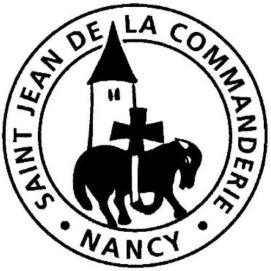 2 février 2020Présentation du Seigneur au TempleLumière des nationsAnnoncé par le prophète Malachie, Jésus vient accomplir l’Alliance Nouvelle. Il est le Seigneur, le Messie attendu, le Prince de la paix, le Roi de gloire. Cependant, il vient en notre monde et prend notre condition humaine pour libérer tous les hommes du péché et de la mort. En se chargeant de nos épreuves, il nous ouvre la vie éternelle.  Mais sommes-nous prêts à le reconnaître présent en nos vies, à nos côtés, au quotidien, dans les épreuves et le bonheur ?CHANT D’ENTRÉELumière des hommesR/	Lumière des hommes, nous marchons vers toi.	Fils de Dieu, tu nous sauveras.Ceux qui te cherchent, Seigneur,  tu les conduis vers ta lumière.Toi, la route des égarés.Ceux qui te trouvent, Seigneur, tu leur promets vie éternelle.Toi, la Pâque des baptisés.Ceux qui te suivent, Seigneur, tu les nourris de ta Parole.Toi, le Pain de tes invités.1ère Lecture : Ml 3, 1-4Le prophète parle au Messager qui prépare le chemin du Seigneur. Car le Seigneur est proche. Il vient pour purifier les cœurs. Psaume 23Qu’il vienne le Seigneur : c’est lui, le Roi de gloire.Portes, levez vos frontons,Élevez-vous, portes éternelles :Qu’il entre, le Roi de gloire !Qui est ce Roi de gloire ?C’est le Seigneur, le fort, le vaillant,Le Seigneur, le vaillant des combats.Portes, levez vos frontons,Levez-les, portes éternelles :Qu’il entre, le Roi de gloire !Qui donc est ce Roi de gloire ? C’est le Seigneur, Dieu de l’univers,C’est lui, le Roi de gloire.2ème Lecture : He 2, 14-18Jésus a pris notre humanité pour sauver les hommes, sans exception.Évangile : Lc 2, 22-40Alléluia. Alléluia.	Lumière qui se révèle aux nations	Et donne gloire à ton peuple IsraëlAlléluia.PRIÈRE DES FIDÈLESJésus, le Messie, la lumière du monde, a donné vie pour tous les hommes. En toute confiance, nous le prions pour nos frères.Pour les prêtres, les diacres, les religieux, les religieuses qui, comme Anne et Siméon, ont consacré leur vie au Seigneur et pour tous ceux qui se sentent appelés, Seigneur, nous te prions. R/R/	Jésus, sauveur du monde, écoute et prends pitié.Pour les familles qui présentent leur enfant au baptême, pour tous ceux qui s’y préparent et pour tous ceux qui sont en recherche Seigneur, nous te prions. R/Pour tous ceux qui croient au Dieu unique, juifs, chrétiens, musulmans, qu’ils trouvent dans leur foi, non un prétexte à la violence et au rejet de l’autre, mais le chemin du dialogue et de la tolérance, Seigneur, nous te prions. R/« Pour vous, qui suis-je ? »Que les membres de notre communauté sachent s’engager dans la démarche proposée par notre Évêque pour connaître le Christ, Seigneur, nous te prions. R/En ce jour de fête, Seigneur, nous te supplions : que grandisse ta lumière aux yeux de tous les hommes, toi qui nous aimes pour les siècles des siècles. – Amen.COMMUNIONPain de Dieu, Pain rompu  D 284Pain rompu pour un monde nouveau,Gloire à toi, Jésus-Christ,Pain de Dieu, viens ouvrir nos tombeauxFais-nous vivre de l’Esprit.Tu as donné ton corps pour la vie du monde,Tu as offert ta mort pour la paix du monde.Tu as rompu le pain qui restaure l’homme.À tous ceux qui ont faim, s’ouvre ton Royaume ;Ton corps est un levain de vie éternelle.Tu sèmes dans nos mains ta Bonne Nouvelle.Tu changes l’eau en vin pour la multitude.Tu viens briser les liens de nos servitudes.C’est dans le cœurque nous recevonsla miséricorde,c’est dans le cœurqu’habite le Christ.C’est dans le cœurqu’il murmuredes paroles de paix.Saint Bernard (1090-1153)